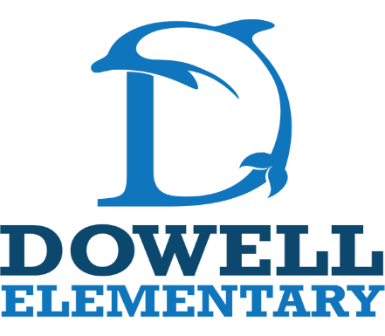 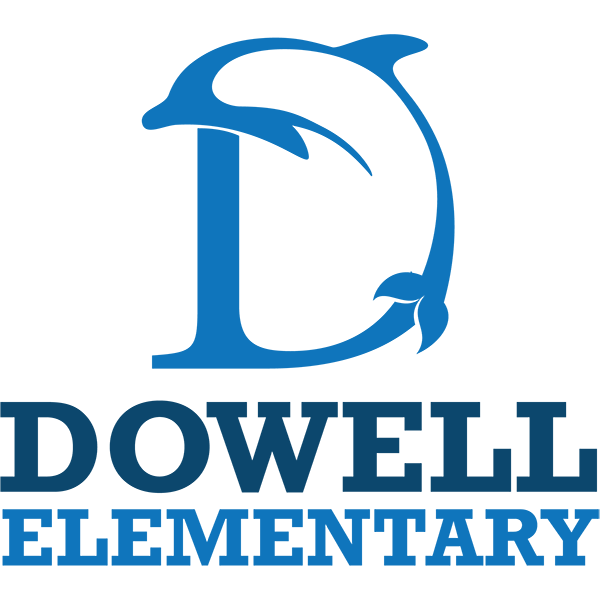 Lista de Materiales Escolares de 1er Grado 2022-2023Audífonos para computadoras/ipads/tabletas 24 lápices #2 (preferiblemente marca Ticonderoga) 3 borradores grandes rosados (pink pearl) (no enviar borradores que se utilizan en los lápices)4 cajas de creyones de 24 (Crayola)24 barritas de pegamento escolar1 par de Tijeras 2 libretas de composición blanca y negra 1 diario para escribir-primer nivel (Primary) 2 cartapacios plásticos (folders) – de 2 bolsillos con presillas (prongs) (1 azul y 1 rojo)2 paquetes de 4 marcadores negros (no permanentes) tipo Expo Dry Erase 2 cajas tamaño familiar de pañuelos desechables 1 botella de desinfectante de manos (hand sanitizer)1 caja de banditas para cortaduras (Band-Aids)2 envases de toallas para desinfectar 3 paquetes de papel de copias (8.5x11 blanco)1 caja de bolsas desechables tipo Ziplock (niños- Tamaño Galón 20 ct.; niñas- Sandwich 50 ct.)***Por favor, tome en cuenta:  Cada maestro(a) puede pedir artículos especiales. Encuentre más información cuando conozca a su maestro(a) durante el “Meet and Greet”. Lista de Materiales Especiales- Por favor, identifique los materiales especiales.Todos los estudiantes:1 Libreta de Composición $ 5.00 como donativo para STEAM 2-Toallitas para Desinfectar Lysol y 1-Toallitas Húmedas para bebé